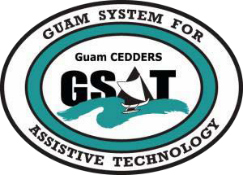 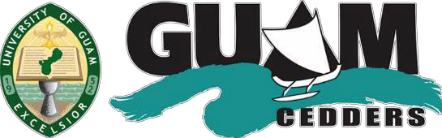 University of Guam CEDDERS — Guam System for Assistive TechnologyAdvisory Council General Membership MeetingTuesday, April 18, 2017; 3:30 – 5:00PM • House 19 Deans Circle, UOGRudy Ignacio, ChairpersonBarbara Johnson, Vice-ChairpersonLou Mesa, SecretaryDawn Maka, Member-at-LargeJosephine Cortez, Member-at-LargeEvelyn DuenasTom ManglonaVictor TuqueroJude OgoLeah Abelon (GSAT)Carol Cabiles (GLSC-DLC)Rosanne Ada (GDDC)Ben Servino (DISID-DVR, DSS)Jack Larimer (GDOE)Phyllis Topasna (AJC, GDOL)Evangelis Babauta (ASL Interpreter)AGENDACall to Order / IntroductionsReview Minutes: January 24, 2017Old Business2017 AT Conference and Fair DebriefRecruitment of MembersReportsQuarterly ReportNew BusinessAT Devices to procureGSAT Website UpdateAkudi Loan ReportRESNA Conference /IAAP Access ConferenceOpen Discussion / AnnouncementsGRTA Meeting on April 18PEP Disability Conference on April 29, 2017AdjournmentNext Membership meeting, July 18, 2017, 3:30-5:00PM